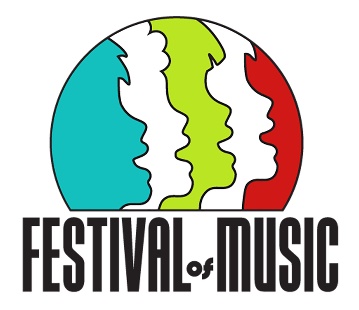 YOUR LOGO HEREYour school name ChoirFestival Theatre (FT) Concert DayYour date September 2022Dear Parents/Caregivers,The information given in this note is very important to ensure the smooth running of the Festival Concert Day and the safety of our students. Students will be leaving school at your specific time. Parents will collect their children after the concert has finished.Concert Day: Your day/dateDepart School: _________ Meet at your time/place.  All students must be in their choir performance clothes with their school jacket/jumper.   Jumpers/Jackets will be removed for the rehearsal and performance.   Bring a plastic water bottle and a small healthy snack in a small bag.  If dinner box has not been ordered, food for dinner too.School bags are not to be brought to the theatre. Personal STUDENT Preparation:Students should have a good breakfast before coming to school.  Please go to the toilet before boarding the bus. Schoolbags are not to be brought on this excursion.DRESS: Coloured plain short sleeved Festival T-shirtStudents will need to wear their school jumper or jacket as it will be cold after the concert.Plain black trousers/long pants/leggings Dark socks and shoes – Big W/Kmart have inexpensive plain black shoesNO jewellery, watches or make-up. Small stud/sleeper earrings onlyHeadband/scrunchies must be fabric and a toning colour to child’s hair – no ribbons pleaseLong hair must be tied back and MUST BE OFF THE FACE – use clips (not shiny) and /or gel/hairspray! No high buns - This applies to all studentsPARKING: Parking is available at the Festival Centre or around that area as off-street parking. Merchandise: Pre-sale through Festival of Music QKR!  account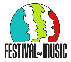 Festival Teddy + Program- collect at TheatreAvailable at Theatre:Programs $7.50Wrist bands $2Pencils $1Microphone $3Shoelaces $3Lanyards $4EFT/Cash. All items can be bought on the Music Festival’s QKR! at the theatre.  PhotographsEach student will be professionally photographed as well as Soloists/Guest Artists and general stage photos.  Individual photos will be available to buy on before or after the concert and there’s a QR code in the program.FIRST AID:If a student leaves the stage during the concert, First Aid and backstage personnel will look after them.  Parents will not need to come backstage.  Students who are asthmatic will need to have their puffer with them (in pocket or tucked in sock). If other medication is needed, it’s given to Mrs Bradshaw who will give it back at the end of the performance.  If there are any other medical issues that may arise, please let Mrs Bradshaw know before we leave. Evacuation:In the unlikely event of an evacuation, Audience members will be directed by FT staff and choir students will be directed by Festival of Music and FT Staff.  Choir students will be evacuated to Elder Park near the rotunda. Dismissal:Please see the attached map for student dismissal spots we are in Row 2 (look for the red dot with 2).If you have any concerns, please contact via email as soon as possible (anne.odea839@schools.sa.edu.au ).  We are all very excited and looking forward to the performance!Anne O’Dea/Lisa BradshawTeachers